




• их названия полностью совпадают с названиями предметов в учебном плане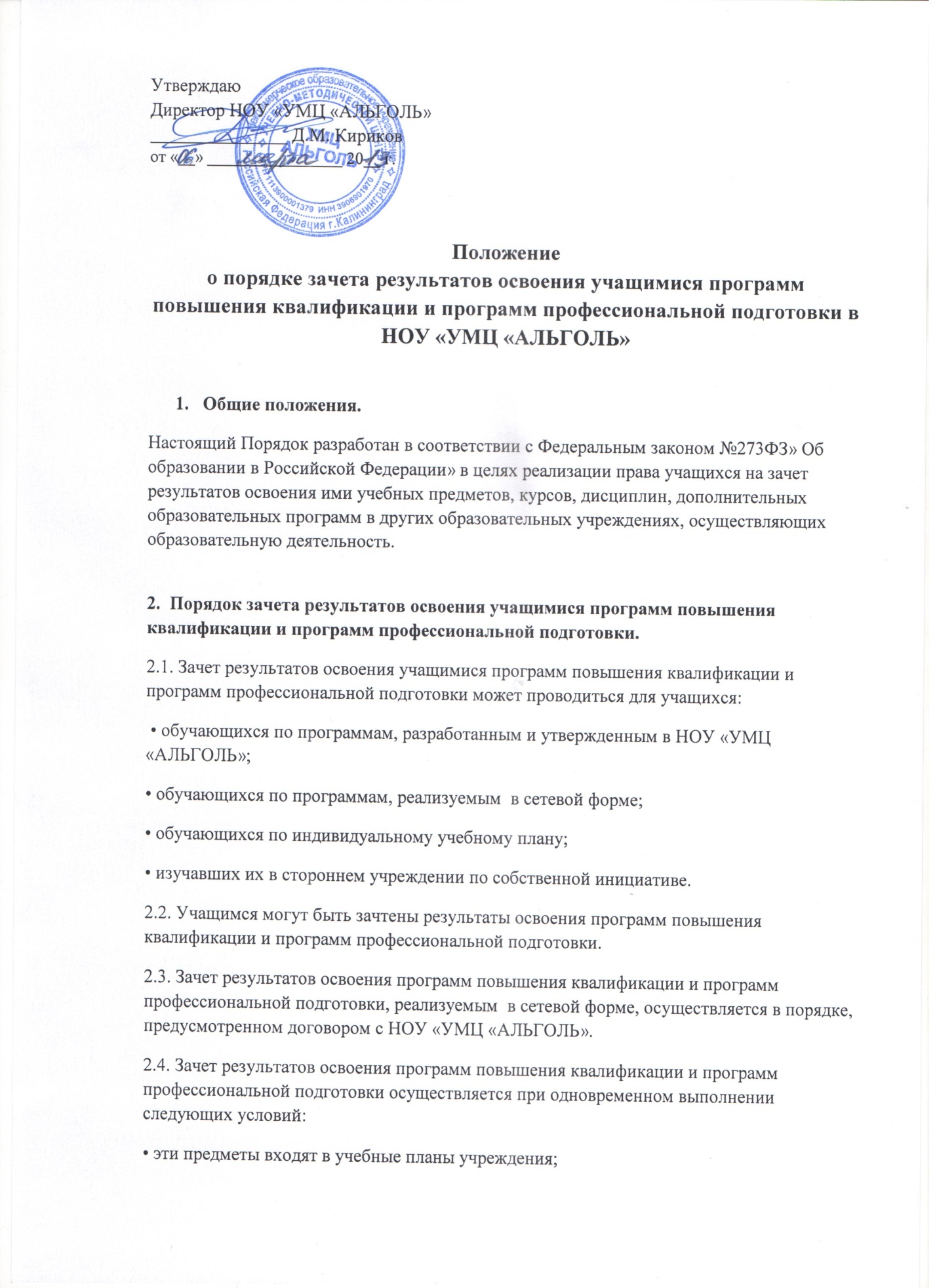 учреждения;• количество часов, отведённое на их изучение в стороннем учреждениисоставляет не менее 80% от количества, отведённого на их изучение в учебном плане.2.7. Зачёт результатов освоения учащимся любых учебных предметов по программам  повышения квалификации и программ профессиональной подготовки осуществляется в полном объеме в порядке, предусмотренном договором с НОУ «УМЦ «АЛЬГОЛЬ».2.8. Успешно сдавшим экзамен выдается документ государственного образца, заверенный подписью руководителя и печатью учреждения  (документы), содержащий следующую информацию:• название предмета (предметов);• класс (классы), год (годы) изучения;• объем предмета (предметов) в учебном плане  учреждения;• форма (формы) итогового или промежуточного контроля знаний в соответствие с учебным планом  учреждения;

 • отметка (отметки) по результатам итогового или промежуточного контроля.2.9. По результатам экзамена директор принимает одно из следующих решений:а) зачесть результаты освоения учащимся изученного предмета  с оценкой (отметкой);б) не засчитывать результаты освоения учащимся  предметаО принятом решении директор информирует под роспись обучаемого в течение пяти рабочих дней.2.11. В случае принятия решения «а» директор издаёт приказ о зачёте результатов.